СПОРТСКИ САВЕЗ ВОЈВОДИНЕ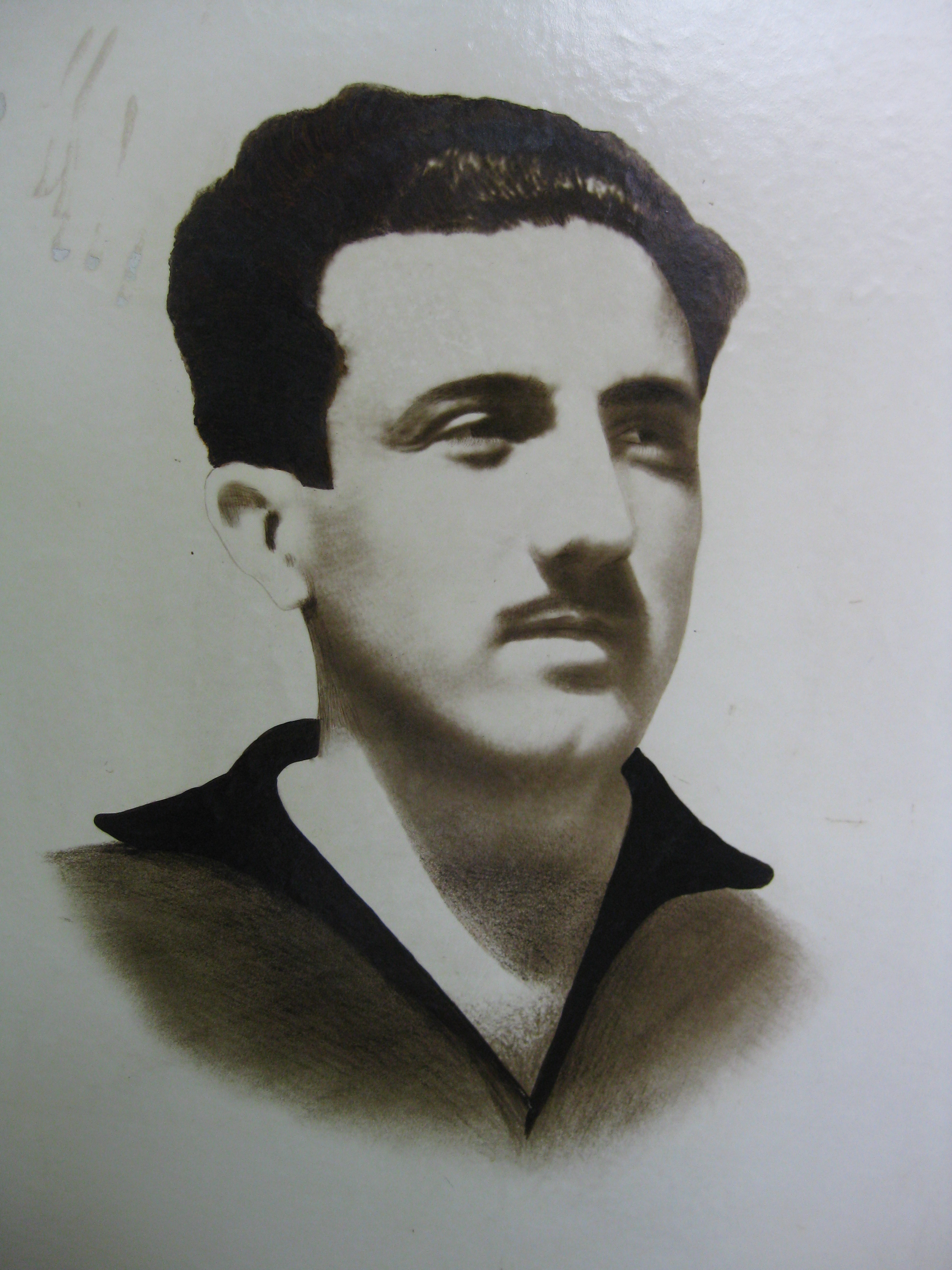 Тел/ Факс:+381 21 423 924Email: office@ssv.rs www.ssv.rsОБРАЗАЦ ПРИЈАВЕПРЕДЛОГ КАНДИДАТУРЕ ЗА НАГРАДУ “ЈОВАН МИКИЋ СПАРТАК” ЗА 2022.гЗА КАТЕГОРИЈУ: _____________________На основу члана 10. тачка 6 Статута о додели признања и расписаног конкурса дана 30.09.2022. године позивамо Вас да за кандидата за награду „Јован Микић Спартак“ Спортског савеза Војводине  дате следеће податке:О КАНДИДАТУ: Име и Презиме/ Назив спортске организације: _____________________________________Адреса, поштански број и место пребивалишта: ____________________________________  Контакт телефон/е-маил:______________________________________________________ПРИЛОГ:  ОДЛУКА ОРГАНА О КАНДИДАТУРИ 		        КРАТКА БИОГРАФИЈА КАНДИДАТАОБРАЗЛОЖЕЊЕ КАНДИДАТУРЕНАПОМЕНА:Предлоге кандидатура доставити у два штампана примерка на адресу савеза:  СПОРТСКИ САВЕЗ ВОЈВОДИНЕ – за награду “ Јован Микић Спартак “ , 21000 НОВИ САД , Масарикова 25/1 и електронском поштом на адресу савеза  e-mail: office@ssv.rs  ПРЕДЛАГАЧНазив организације: ___________________________________________________________Адреса и место:________________________________________________________________Контакт телефон/е-маил: ________________________________________________________	      Датум и место						Потпис овлашћеног лицаМ.П._______________________					         ______________________